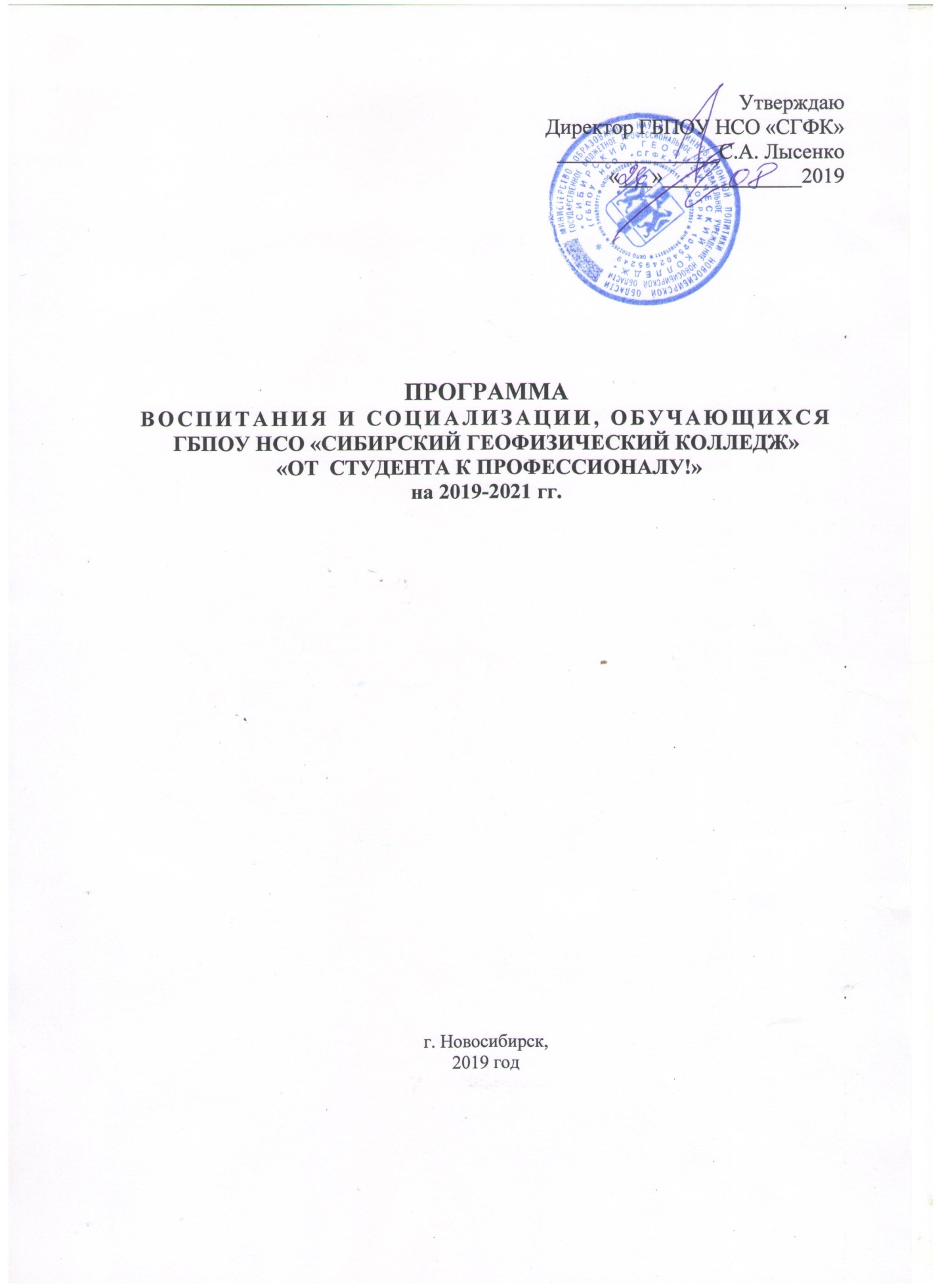 СодержаниеПАСПОРТ ПРОГРАММЫ2.ВВЕДЕНИЕОбщие задачи и принципы воспитания средствами образования представлены в Федеральном законе от 29.12.2012 г. № 273 - ФЗ «Об образовании в Российской Федерации»; в федеральных государственных образовательных стандартах, Профессиональном стандарте педагога.	Программа развития ГБПОУ НСО «Сибирский геофизический колледж» на 2019-2022 гг. выделяет воспитание как важнейшую стратегическую задачу и определяет роль образовательного учреждения в качестве центрального звена этой системы. 	Программа воспитания и социализации, обучающихся ГБПОУ НСО «Сибирский геофизический колледж» на 2019-2022 гг.  (далее – Программа) – нормативно-правовой документ, представляющий стратегию и тактику развития воспитательной работы колледжа на этапе профессионального обучения обучающихся.Программа является основным документом для планирования и принятия решений по воспитательной работе, открытым для внесения изменений и дополнений. 3. АКТУАЛЬНОСТЬ ПРОГРАММЫАктуальность Программы обусловлена тем, что обучающиеся колледжа являются активной составной частью  и на современном этапе общественная значимость данной категории молодежи постоянно растет, Кроме того введение  требований ФГОС нового поколения в области подготовки выпускников СПО и  Стратегия  развития воспитания в Российской Федерации на период до 2025 года,  выступают достаточной необходимостью в обновлении воспитательного компонента колледжа. 4.АНАЛИТИЧЕСКОЕ И ПРОГНОСТИЧЕСКОЕОБОСНОВАНИЕ ПРОГРАММЫИмеющаяся воспитательная система колледжа направлена на формирование и развитие интеллектуальной, культурной, творческой, нравственной личности обучающегося, будущего специалиста, сочетающего в себе профессиональные знания и умения, высокие моральные и патриотические качества, обладающего правовой и коммуникативной культурой, активной гражданской позицией.Прогностическим обоснованием Программы являются результаты SWOT анализа воспитательной работы, представленные в таблице 1.Таблица 1SWOT анализ воспитательной работыВывод: для повышения эффективности воспитательного процесса в колледже необходимо:1. Совершенствовать структуру управления воспитательной системой в колледже;2. Повышать квалификацию педагогических работников;3. Вести работу по формированию социальной активности и сознательности студентов.5. ЦЕЛИ И ЗАДАЧИ ПРОГРАММЫ Совершенствование системы управления  воспитательного процесса.2.       Совершенствование работы по сохранности контингента студенческих групп, в том числе организация работы с группой риска.3.       Развитие личности студента с учетом их личностных особенностей и профессиональной специфики.4.       Развитие способностей студента к самоопределению, саморазвитию, самореализации в виде кружковой и клубной работы.5.       Внедрение новых средств и технологий в  воспитательный процесс, укрепление и развитие материальной базы для организации  воспитательной деятельности.6.       Развитие личности студентов с учетом их личных особенностей и профессиональной специфики на уроках и во внеурочной работе, в том числе в форме организации мероприятий «предметная неделя».Задачи:-         Создание условий для перехода на стандарты нового поколения;-         Совершенствование содержания образования:-         Совершенствование системы мониторинга качества образования;-         Поддержание и формирование новых традиций колледжа, в том числе организация и проведение традиционных праздников, соревнований по различным направлениям, организация встреч с выпускниками;-         Организация учебной и внеучебной деятельности в целях создания условий для развития личности студентов, привития общей культуры, навыков профессионализма и профессиональной культуры;-         Формирование положительной мотивации на участие в социально значимых сферах деятельности, способствующих становлению гражданственности, политической и правовой культуры;-         Развитие отношений сотрудничества студентов и преподавателей, родителей студентов;-         Развитие отношение сотрудничества с правоохранительными органами, комитетами по делам молодежи, центром занятости, учреждений культуры, деятелями культуры и искусства, участие и организация межколледжных мероприятий.-         Поддержание чистоты и порядка в колледже.Основные направления воспитательной деятельности в колледжеДля осуществления цели и решения задач, поставленных перед колледжем, необходимо обозначить направления, по которым будет развиваться воспитательная деятельность в колледже.Направления деятельности:-         Патриотическое воспитание.-         Гражданско-правовое воспитание.-         Нравственно-эстетическое воспитание.-         Профессиональное воспитание.-         Воспитание культуры здорового образа жизни.6.  ОСНОВНЫЕ ПРИНЦИПЫ ПРОГРАММЫВоспитательный процесс в колледже основывается на проверенных практикой и дающих положительные результаты принципах, адекватных целевым установкам, предъявляемым требованиями ФГОС нового поколения в области подготовки выпускника СПО, современной политики Российской Федерации в области образования, тенденциям развития социокультурного пространства: 	- открытость 	- демократизм	- духовность	- толерантность	- вариативность	- природоспособность	- эффективность	- воспитывающее обучение – использование воспитательного потенциала содержания изучаемых учебных дисциплин как основных, так и дополнительных образовательных программ в целях личностного развития обучающихся, формирования положительной мотивации к самообразованию, а также ориентации на творческо-практическую внеучебную деятельность;	- системность – установление связи между субъектами внеучебной деятельности по взаимодействию в реализации комплексных воспитательных программ, а также в проведении конкретных мероприятий;	- поэтапность - предполагает этапность выполнения Программы, обязательное обсуждение результатов каждого этапа и коррекцию целей, задач и механизма реализации;	- социальность – ориентация на социальные установки, необходимые для успешной социализации обучающихся в обществе.7. СОДЕРЖАНИЕ ПРОГРАММЫ		Реализация поставленных задач осуществляется по модулям деятельности по воспитанию и социализации обучающихся прописанных с учётом требований ФГОС по формированию общих компетенций обучающихся в учреждении СПО, каждое направление имеет перечень развиваемых  общих компетенций (ОК). Это позволяет систематизировать и дифференцировать общие компетенции. Благодаря этому программа воспитания и социализации охватывает все жизненные состояния, необходимые человеку любой профессии и возраста. Таким образом, общие компетенции конкретизируются на уровне программы воспитания и социализации и учебных предметов.8. ПЕРЕЧЕНЬ МЕРОПРИЯТИЙ ПО РЕАЛИЗАЦИИ МОДУЛЕЙ ПРОГРАММЫМодуль2. Воспитание гражданственности, патриотизма, уважения к правам, свободам и обязанностям человека,формирование правосознания и правовой культурыЦель: развитие личности обучающегося на основе формирования лидерских качеств, высокой ответственности и дисциплинированности.Задачи:1) формирование знаний обучающихся о символике России;2) воспитание готовности к выполнению гражданского долга и конституционных обязанностей по защите Родины у обучающихся колледжа;3) формирование у обучающихся патриотического сознания, чувства верности своему Отечеству;4) развитие общественной активности студентов;5) понимать сущность и социальную значимость своей будущей профессии, проявлять к ней устойчивый интерес.Мероприятия  по  патриотическому   воспитаниюОжидаемые результаты:1) воспитание выпускников колледжа, способных к самореализации в профессии и обществе;2) готовность и стремление студентов к выполнению своего гражданского и патриотического долга, умение и желание сочетать общие и личные интересы.Результативность патриотического воспитания определяется по следующим показателям:- наличие наград и призов, грамот и поощрений в области патриотического воспитания; - активность студентов в патриотических мероприятиях.Модуль 3. Воспитание ценностного отношения к природе, окружающей средеЦель: способствовать пониманию глобальных проблем экологии, готовить студентов к самостоятельному выбору своей мировоззренческой позиции, воспитывать бережное отношение к окружающей средеЗадачи:1) формирование целостного представления о природном и социальном окружении как среде обитания и жизнедеятельности человека;2) воспитание эстетического и нравственного отношения к окружающей среде;3) формирование бережного отношения обучающихся к объектам зеленого фонда колледжа и города.Мероприятия  по экологическому  воспитаниюОжидаемые результаты:       1) формирование бережного отношения обучающихся к среде своего обитания;       2) вовлечение студентов в движение по сохранению и увеличению зеленого фонда колледжа и города.Результативность экологического  воспитания определяется по следующим показателям:- наличие наград и призов, грамот и поощрений в области экологического  воспитания; - активность студентов в  мероприятиях.Модуль 4. Формирование духовно-нравственного воспитанияЦель: формирование личности обучающегося, способной к принятию ответственных решений, нравственному, гражданскому, профессиональному становлению, жизненному самоопределению, а также проявлению нравственного поведения и духовности на основе общечеловеческих ценностей.Задачи:1) формирование нравственных и духовных ценностей, познавательного интереса, способствующего развитию личности;2) развитие творческого потенциала студентов, как основы для профессионального и личностного роста;3) формирование коммуникативных и организаторских способностей, умения работать в коллективе и команде.Мероприятия по духовно-нравственному воспитаниюОжидаемые результаты:1) создание банка методических разработок по духовно-нравственному воспитанию;	2) повышение уровня культурного развития обучающихся;3) развитие традиций духовно-нравственного и эстетического воспитания студентов.Результативность духовно-нравственного  воспитания определяется по следующим показателям:- наличие наград и призов, грамот и поощрений в области духовно-нравственного воспитания; - активность студентов в мероприятиях духовно-нравственной направленности (олимпиады, конкурсы, фестивали, выставки и др.); - количество проведенных творческих конкурсов, викторин, деловых игр и других массовых мероприятий духовно-нравственного содержания;- сформированность общих компетенций выпускника.Модуль 5. Воспитание ценностного отношения к прекрасному, формирование основ эстетической культуры9. ЭТАПЫ РЕАЛИЗАЦИИ ПРОГРАММЫ	1 этап: подготовительно - организационный (сентябрь 2019 года - декабрь 2019 года). 	Нормативно-правовое обеспечение, регламентирующее воспитательную деятельность.	2. этап: деятельностно – творческий (январь 2020 года - август 2021 года).	Апробация проектов, анализ воспитательной работы в колледже, обобщение результатов этапа реализации Программы, внесение корректив.	3 этап: результативно – творческий (сентябрь 2021 года - август 2022 года).  Мониторинг  и обобщение результатов реализации Программы,  внедрение педагогического опыта, отчет о реализации выполнения Программы. Определение дальнейших перспектив развития колледжа в области воспитания и социализации обучающихся.10. МЕХАНИЗМ РЕАЛИЗАЦИИ ПРОГРАММЫОрганизационный механизм реализации Программы определяется ее официальным статусом и учитывает тенденции регионального развития, а также  сложившиеся к настоящему времени традиционные и инновационные формы и методы воспитания и социализации, обучающихся колледжа. В данную программу входят 6 целевых организационно - воспитательных модулей, которые включают в себя комплекс задач по определенному направлению деятельности и основаны на теоретической части в форме занятий в рамках учебных дисциплин и практической части в форме воспитательных мероприятий, реализуемые на основе компетентностного подхода. Особенностью модульного подхода к организации воспитательной работы колледжа следует назвать:-учет в постановке и реализации долговременных целей;- комплексный характер воспитательного воздействия;- оптимизация конечного результата, что позволяет проводить диагностику в целом и каждого этапа в отдельности;- расширение числа субъектов деятельности;-увеличение сферы среды деятельности (группа, отделение, колледж, город, край, другие регионы);-возможность осуществления мониторинга каждого уровня сформированности социального опыта обучающегося, получаемого в стенах колледжа.	11.УСЛОВИЯ И СРЕДСТВА РЕАЛИЗАЦИИ ПРОГРАММЫУспешность реализации Программы воспитания и социализации обучающихся колледжа обеспечивается соблюдением ряда условий.Социально-организационные условия:- коллегиальное обсуждение данной Программы, как на административном, так и на исполнительском уровнях (в рамках заседаний Педагогического совета, Студенческого совета колледжа, на заседаниях отделений);- освещение проблем и успехов мероприятий по реализации Программы на официальном сайте колледжа и в студенческой газете «СтуДДень»; - включение в реализацию Программы представителей местных органов власти, общественных организаций, социальных партнеров, работодателей.Управленческо-ресурсные условия:- привлечение к реализации Программы опытных и творческих педагогов, активных обучающихся по отделениям, стимулирование творческой инициативы педагогов и обучающихся колледжа;-разработка мероприятий и мониторинг их эффективности по реализации целей и задач Программы;- финансовое и материально-техническое обеспечение.Психолого-педагогические условия: - поиск эффективных путей мотивации активного участия в реализации Программы  всех участников воспитательного процесса в колледже;- подготовка и обеспечение субъектов воспитательного процесса информационно-методическими материалами по реализации модулей Программы.Средствами реализации Программы воспитания и социализации обучающихся колледжа является:  - информационно-просветительское обеспечение;-  профилактика асоциального поведения, ксенофобии и экстремизма;- создание атмосферы творчества и духовного роста;- вовлечение в научную, художественную, спортивную, трудовую, социально ориентированную деятельность;- создание студенческих объединений по интересам;- использование ИКТ;- организация волонтёрского и добровольческого движения;- использование здоровьесберегающих, личностно ориентированных технологий;- создание благоприятной социально-психологической обстановки;- мониторинг качества всех составляющих образовательного процесса.12. ОБЛАСТИ ОЦЕНКИ ЭФФЕКТИВНОСТИ ПРОГРАММЫ И ОЖИДАЕМЫХ РЕЗУЛЬТАТОВМы предлагаем рассматривать эффективность воспитанности и социализации обучающихся как достижение обучающимся одного из трёх уровней сформированности социального опыта и участия в различных видах деятельности и межличностного взаимодействия. Элементы социального опыта располагаются в порядке их значимости.Введение данных уровней позволяет решить несколько задач:	1.  Сравнивать индивидуальную динамику результатов обучающегося, ставить индивидуальные цели достижения, прописывать траекторию развития, видеть зону ближайшего развития в социализации обучающегося, найти «зоны западания»	2.  Позволяет определить средний уровень развития группы обучающихся, в процентном соотношении и динамику учебной группы.	3.  Уровни сформированности социального опыта позволяют простроить механизм системы оценки достижений требования стандарта в воспитательном процессе.	4.  Оценивать качество воспитательной работы преподавателей в соответствии с современными требованиями. В том числе и через оценивание форм реализации воспитательной деятельности.	5.  Позволяет включить в систему оценивания обучающихся с ОВЗ и деструктивным поведением.	В результате обучающиеся освоят три уровня социального опыта представленных в Программе:  	- приобретут знания в области права, экономики, экологии, валеологии, культурологи, этики, информационных технологий, грамотности, трудовых взаимоотношений, необходимые им для успешной социализации, узнают о социальных институтах, их предназначении - результаты I уровня;	- получат возможность формирования позитивного ценностного отношения к России, своему народу, к своему учебному заведению, городу, здоровому и безопасному образу жизни, культуре, к образованию, к труду, природе, толерантного отношения к людям других национальностей и физических возможностей;	- приобретут положительный опыт выполнения социальных ролей: гражданина, члена общества, семьи, общественной организации, избирателя,  служащего и т.д.;	- овладеют практическими навыками коммуникативными умениями, умениями делового общения и сотрудничества в команде - результаты II уровня.	- приобретут опыт выполнения самостоятельной социальной деятельности, опыт разработки и реализации творческих, социальных проектов, получат возможность проявить свои личностные качества в поступках и деятельности – результаты III уровня.13. ИНДИКАТОРЫ ЭФФЕКТИВНОСТИ РЕАЛИЗАЦИИ ПРОГРАММЫ	В соответствии с поставленными целями и задачами  Программы воспитания и социализации обучающихся колледжа определены индикаторы эффективности её реализации:Для определения общего уровня воспитанности обучающихся используются  результаты входного и выходного анкетирования (Приложение). 14. РЕСУРСНОЕ ОБЕСПЕЧЕНИЕ ПРОГРАММЫС целью реализации программных мероприятий используются бюджетные средства и средства от приносящей доход деятельности. Источником финансирования отдельных мероприятий могут быть грантовые средства, реализация которых выполняется согласно порядку их предоставления.15. РИСКИ РЕАЛИЗАЦИИ ПРОГРАММЫ1. Изменение тенденции регионального развития.2.Неготовность коллектива к интенсивной модернизации образовательных программ (недостаточная квалификация, высокий возрастной ценз, низкая заработная плата).3. Неготовность социальных партнеров к взаимодействию по реализации программных мероприятий.ПриложениеАнкета для определения уровня воспитанности(методика диагностических программ  Н.П. Капустина, М.И. Шиловой)группы___________ отделения__________БережливостьДисциплинированностьОтветственное отношение к учебеОтношение к общественному трудуКоллективизм, чувство товариществаДоброта и отзывчивостьЧестность и справедливостьПростота и скромностьКультурный уровеньЛюбовь к ОтечествуПравовая культураГотовность прийти на помощьИнтернационализмКоммуникативностьТактичность, культура поведенияЗдоровый образ жизниРасчет делать по каждому пункту. Обучающимся сказать: “Прочитайте вопросы анкеты и постарайтесь долго не задумываться. Ответьте на них, оценивая себя по 5-балльной шкале. (расшифровка дана на доске)” “ - всегда нет или никогда.“ - очень редко, чаще случайно.“3”- чаще нет, чем да, иногда вспоминаю. “4”- чаще да, чем нет, иногда забываю.“5”- всегда да, постоянно.Результаты одного пункта складываются и делятся на 20 (максимальное кол-во баллов) (3+4+3+4)/20Затем складываются показатели по всем пунктам и делятся на 17. (1+0,9+0,7+0,6+0,5+1+1+1+0,2)/17До 0,5 – низкий уровень воспитанности0,6- уровень воспитанности ниже среднего0,7 -0,8 средний уровень воспитанностиДо 0,9 уровень воспитанности выше среднего 1- высокий уровень воспитанностиЗатем складываются показатели каждого обучающегося и делятся на количество учащихся, получаем уровень воспитанности группы.	После определения уровня воспитанности обучающихся группы по каждому из выделенных направлений (5-4 баллов – высокий уровень, 4-3 балла – средний уровень, 3-2 балла – низкий и 2-1 балла – нулевой уровень) вычисляется средний балл общего уровня воспитанности обучающихся колледжа. №Наименованиестр.Паспорт  Программы3Введение6Актуальность Программы6Аналитическое и прогностическое обоснование Программы6Цель, задачи Программы8Основные принципы Программы9Содержание Программы10Перечень мероприятий по реализации модулей Программы14Этапы реализации Программы24Механизм реализации Программы24Условия и средства реализации Программы25Области оценки эффективности Программы и ожидаемых результатов26Индикаторы эффективности реализации Программы28Ресурсное обеспечение Программы29Риски реализации Программы29Приложение: Анкета для определения уровня воспитанности30Полное наименование ПрограммыПрограмма воспитания и социализации, обучающихся ГБПОУ НСО «Сибирский геофизический колледж» «От студента к профессионалу!» на 2019- 2022 годыСроки реализации Программысентябрь 2019 года - август 2022 годаЭтапы реализации ПрограммыПодготовительно - организационный:сентябрь-декабрь 2019 года.Деятельностно-творческий:январь 2020 года - август 2021года.Результативно–творческий:сентябрь 2021года- август 2022годаОснования          для разработки Программы- Конституция Российской Федерации;- Конвенция ООН о правах ребенка;- Федеральный закон от 29.12.2012г. № 273-ФЗ «Об образовании в Российской Федерации»;- Федеральный государственный образовательный стандарт среднего общего образования, утв. приказом Министерства образования и науки РФ от 17.05.2012 № 413;- Стратегия развития воспитания в Российской            Федерации на период до 2025 года, утв. распоряжением Правительства РФ от 29.05.2015 г. №996 - р;- Федеральная целевая программа развития образования на 2016-2020 годы, утв. постановлением Правительства РФ от 15.04.2014 г. № 295;- Национальный проект «Образования»;- Государственная программа Российской Федерации «Патриотическое воспитание граждан РФ на 2016-2020 гг.», утв. постановлением Правительства РФ от 30.12.2015 г. № 1493; - Государственная программа Российской Федерации «Реализация государственной национальной политики», утв. постановлением Правительства РФ от 29.12.2016 г. № 1532;- Концепция развития системы профилактики безнадзорности и правонарушений несовершеннолетних на период до 2020 года, утв. распоряжением Правительства Российской Федерацииот 22.03. 2017 г. № 520-р;- Программа развития воспитания Новосибирской области на 2019-2025 годы «Воспитание гражданина России – патриота Новосибирской области» разработана на основе Федерального закона от 29.12.2012 № 273-ФЗ «Об образовании в Российской Федерации» и Стратегии развития воспитания в Российской Федерации на период до 2025 года (Распоряжение правительства РФ от 29.05.2015 № 996-р), которые задают основные параметры системы воспитания в Новосибирской области.;- Устав ГБПОУ НСО «Сибирский геофизический колледж»Цель ПрограммыСоздание условий, обеспечивающих успешную социализацию обучающихся, в том числе обучающихся с девиантным поведением в соответствии с требованиями ФГОСЗадачи Программы:1. Реализация требований ФГОС по формированию общих компетенций у обучающихся учреждений СПО, обеспечивающих их успешную социализацию.2. Создание условий для личностного, профессионального развития и самореализации,  обучающихся колледжа, в том числе обучающихся с девиантным поведением.3. Внедрение модели, методики и инструментария внутреннего мониторинга анализа результатов воспитания и социализации обучающихся, предусмотренного ФГОСМодули Программы:-  формирование ценностного отношения к здоровью и здоровому образу жизни;- воспитание гражданственности, патриотизма, уважения к правам, свободам и обязанностям человека, формирование правосознания и правовой культуры;-  воспитание ценностного отношения к природе,окружающей среде;-  формирование духовно-нравственного воспитания;- воспитание ценностного отношения к прекрасному, формирование основ эстетической культуры;-  профессиональная мотивация обучающихсяИсполнители ПрограммыПедагогические работники, обучающиеся, родители (законные представители), внешние партнерыОжидаемые результаты:-созданные условия для личностного, профессионального развития и самореализации, обучающихся колледжа;- сформированы общие компетенции выпускника включающее:ценностные ориентации обучающихся;успешность в учебной и во внеучебнойдеятельности;уровень физического здоровья;показатели девиантного и делинквентного поведения обучающихся;интересы, склонности, направленность личностиСистема организации контроля за исполнением ПрограммыУправление Программой осуществляет заместитель директора по воспитательной работе. Контроль исполнения Программы осуществляет директор. Координацию исполнения Программы осуществляет педагогический Совет.Разработчики ПрограммыЖуравлева А.Г., заместитель директора по воспитательной работе;Сайт ОУ в Интернетеhttps://www.sibgeomet.ru/  Возможности (O)Сильные стороны (S)Адресное повышение квалификации педагогических кадров в области воспитания.Расширение связей с общественностью, социальными партнерами колледжа. Развитие информационной сети в колледже, широкое применение цифровых образовательных ресурсов в воспитательной работе.Введение разнообразных инновационных педагогических технологий, форм и методов воспитательной работы.Возможность самовоспитания и самокоррекции посредством активизации работы Студенческого самоуправления.Диагностика воспитанности обучающихся. Организация субъект-субъективного взаимодействия по выполнению общих задач.Стабильный коллектив квалифицированных педагогических работников колледжа, обладающих широкими профессиональными и личностными качествами.Наличие активов учебных групп, Студенческого самоуправления. Наличие библиотеки, читального зала, оснащенных современным компьютерным оборудованием.Доступ к Интернет-ресурсам. Использование активных форм и методов воспитания.Использование традиционных здоровьесберегающих технологий. Психолого-педагогическое сопровождение воспитательного процесса.Гуманизация, обращение к личному опыту обучающихся.Возможность рефлексии.Угрозы (T)Слабые стороны (W)Трудности в преодолении пассивности обучающихся, сформировавшейся в результате применения традиционных форм и методов воспитания.Низкая степень социальной активности обучающихся.Отсутствие готовности проявлять инициативу, низкий уровень самостоятельности обучающихся.№ппНазвание модуляНазначение модуля:Наименование выбранного профессионального стандарта (одногоили нескольких)1Формирование ценностного отношения к здоровью и здоровому образу жизниФормирование у обучающихся:- ответственного отношения к своему здоровью и потребности в здоровом образе жизни;- мотивации к активному и здоровому образу жизни, занятиям физической культурой и спортом, развитие культуры здорового питания;- создание для обучающихся, в том числе обучающихся с ОВЗ, условий для регулярных занятий физической культурой и спортом, развивающего отдыха и оздоровления, в том числе на основе развития спортивной инфраструктуры и повышения эффективности ее использования;- развитие культуры безопасной жизнедеятельности, профилактику наркотической и алкогольной зависимости, табакокурения и других вредных привычекОК 04. Работать в коллективе и команде, эффективно взаимодействовать с коллегами, руководством, клиентамиОК 07. Содействовать сохранению окружающей среды, ресурсосбережению, эффективно действовать в чрезвычайных ситуациях.ОК 08. Использовать средства физической культуры для сохранения и укрепления здоровья в процессе профессиональной деятельности и поддержание необходимого уровня физической подготовленности2Воспитание гражданственности, патриотизма, уважения к правам, свободам и обязанностям человека, формирование правосознания и правовой культуры;- развитие у обучающихся способности рационального осмысления общечеловеческих и социальных ценностей мира, осознания личностной причастности к миру во всех его проявлениях, формирование патриотического сознания, чувства гордости за достижения своей страны, родного края, верности своему ОтечествуОК04. Работать в коллективе и команде, эффективно взаимодействовать с коллегами, руководством, клиентами.ОК 05. Осуществлять устную и письменную коммуникацию на государственном языке с учётом особенностей социального и культурного контекста.ОК 06. Проявлять гражданско-патриотическую позицию, демонстрировать осознанное поведение на основе традиционных общечеловеческих ценностей3Воспитание ценностногоотношения к природе,окружающей среде- развитие у обучающихся экологической культуры, бережного отношения к родной земле, природным богатствам России и мира;- воспитание чувства ответственности за состояние природных ресурсов, умений и навыков разумного природопользования, нетерпимого отношения к действиям, приносящим вред экологииОК 04. Работать в коллективе и команде, эффективно взаимодействовать с коллегами, руководством, клиентами.ОК 07. Содействовать сохранению окружающей среды, ресурсосбережению, эффективно действовать в чрезвычайных ситуациях4Формирование духовно-нравственного воспитания- развитие у обучающихся нравственных чувств (чести, долга, справедливости, милосердия и дружелюбия);- формирование выраженной в поведении нравственной позиции, в том числе способности к сознательному выбору добра;- развитие сопереживания и формирования позитивного отношения к людям, в том числе к лицам с ограниченными возможностями здоровья и инвалидам;- содействие формированию у обучающихся позитивных жизненных ориентиров и планов;- оказания помощи обучающимся в выработке моделей поведения в различных трудных жизненных ситуациях, в том числе проблемных, стрессовых и конфликтныхОК 03. Планировать и реализовывать собственное профессиональное и личностное развитие.ОК 04. Работать в коллективе и команде, эффективно взаимодействовать с коллегами, руководством, клиентами.ОК 05. Осуществлять устную и письменную коммуникацию на государственном языке с учётом особенностей социального и культурного контекста.ОК 06. Проявлять гражданско-патриотическую позицию, демонстрировать осознанное поведение на основе традиционных общечеловеческих ценностей5Воспитание ценностного отношения к прекрасному, формирование основ эстетической культуры- ценностное отношение к прекрасному; - понимание искусства как особой формы познания и преобразования мира;- способность видеть и ценить прекрасное в природе, быту, труде, спорте и творчестве людей, общественной жизни;- получение опыта эстетических переживаний, наблюдений эстетических объектов в природе и социуме, эстетического отношения к окружающему миру и самому себе; - представление об искусстве народов России;- получение опыта эмоционального постижения народного творчества, этнокультурных традиций, фольклора народов России; - интерес к занятиям творческого характера, различным видам искусства, художественной самодеятельности;- опыт самореализации в различных видах творческой деятельности, умение выражать себя в доступных видах творчества;- опыт реализации эстетических ценностей в пространстве колледжа и семьиОК 04. Работать в коллективе и команде, эффективно взаимодействовать с коллегами, руководством, клиентами.ОК 05. Осуществлять устную и письменную коммуникацию на государственном языке с учётом особенностей социального и культурного контекста6Профессиональнаямотивация обучающихся- организация социального партнёрства колледжа с представителями образовательного и профессионально-производственного территориального окружения, обеспечение преемственности профессионального образования и образовательных организаций; - использование профориентационно- значимых ресурсов;обеспечение широкого диапазона вариативности дополнительного  образования; - адаптация имеющегося в колледже банка профориентационных технологий к условиям изменяющегося рынка труда и услуг профессионального образования;- конструирование преподавателями самостоятельных вариантов оказания педагогической поддержки профессионального самоопределения; - обогащение практического опыта  социально-профессионального сопровождения обучающихся;- проверка эффективности использования действующих и вновь созданных учебно-методических комплектов, вариантов организации реализации средств профессиональной ориентацииОК 01. Выбирать способы решения задач профессиональной деятельности, применительно к различным контекстам.ОК 02. Осуществлять поиск, анализ и интерпретацию информации, необходимой для выполнения задач профессиональной деятельностиОК 03. Планировать и реализовывать собственное профессиональное и личностное развитие.ОК 04. Работать в коллективе и команде, эффективно взаимодействовать с коллегами, руководством, клиентами.ОК 09. Использовать информационные технологии в профессиональной деятельности.ОК 10. Пользоваться профессиональной документацией на государственном и иностранном языке.ОК 11. Планировать предпринимательскую деятельность в профессиональной сфере.Направлениемодуля№п/пНаименование мероприятияСроки исполненияИсполнителиОжидаемый результат от реализации модуляМодуль 1.Формирование ценностного отношения к здоровью и здоровому образу жизниМодуль 1.Формирование ценностного отношения к здоровью и здоровому образу жизниМодуль 1.Формирование ценностного отношения к здоровью и здоровому образу жизниМодуль 1.Формирование ценностного отношения к здоровью и здоровому образу жизниМодуль 1.Формирование ценностного отношения к здоровью и здоровому образу жизни1.1. Формирование культуры здорового образа жизни и безопасностижизнедеятельностиДиагностика социально – психологической адаптации: Определение степени установки на ЗОЖ обучающихся 1 курса «Вредные привычки»2019 – 2021 гг.педагог-психолог, кураторы группСозданы условия, формирующие у обучающихся понимание здорового образа жизни и адекватного отношения к собственной жизнедеятельности, способного самостоятельно справляться с собственными психологическими затруднениями и жизненными проблемами, не нуждающегося в приёме психоактивных и наркотических веществ. Их убежденностьв необходимости регулярных занятий физической культурой и спортом, развивающего отдыха и оздоровления.Реализация  образовательных здоровьесберегаю-щих технологий, обеспечивает  комфортное сотрудничество всех субъектов образовательного процесса1.1. Формирование культуры здорового образа жизни и безопасностижизнедеятельностиСозданы условия, формирующие у обучающихся понимание здорового образа жизни и адекватного отношения к собственной жизнедеятельности, способного самостоятельно справляться с собственными психологическими затруднениями и жизненными проблемами, не нуждающегося в приёме психоактивных и наркотических веществ. Их убежденностьв необходимости регулярных занятий физической культурой и спортом, развивающего отдыха и оздоровления.Реализация  образовательных здоровьесберегаю-щих технологий, обеспечивает  комфортное сотрудничество всех субъектов образовательного процесса1.1. Формирование культуры здорового образа жизни и безопасностижизнедеятельностиРеализация мероприятий Плана физкультурно-массовой работы колледжа2019 – 2021 гг.Преподаватель физический культуры,кураторы групп, воспитатели общежитийСозданы условия, формирующие у обучающихся понимание здорового образа жизни и адекватного отношения к собственной жизнедеятельности, способного самостоятельно справляться с собственными психологическими затруднениями и жизненными проблемами, не нуждающегося в приёме психоактивных и наркотических веществ. Их убежденностьв необходимости регулярных занятий физической культурой и спортом, развивающего отдыха и оздоровления.Реализация  образовательных здоровьесберегаю-щих технологий, обеспечивает  комфортное сотрудничество всех субъектов образовательного процесса1.1. Формирование культуры здорового образа жизни и безопасностижизнедеятельностиРеализация дополнительных общеразвивающих программ спортивно-физкультурной направленности2019 – 2022 гг.Преподаватель физический культуры,кураторы групп, воспитатели общежитийСозданы условия, формирующие у обучающихся понимание здорового образа жизни и адекватного отношения к собственной жизнедеятельности, способного самостоятельно справляться с собственными психологическими затруднениями и жизненными проблемами, не нуждающегося в приёме психоактивных и наркотических веществ. Их убежденностьв необходимости регулярных занятий физической культурой и спортом, развивающего отдыха и оздоровления.Реализация  образовательных здоровьесберегаю-щих технологий, обеспечивает  комфортное сотрудничество всех субъектов образовательного процесса1.1. Формирование культуры здорового образа жизни и безопасностижизнедеятельностиПроведение мероприятий направленных  на пропаганду здорового образа жизни (тематические  месячники, студенческие профилактические акции, конкурсы, др.)2019 – 2022 гг.заместитель директора по воспитательной работе, преподаватель физической культуры,кураторы групп, воспитатели общежитийСозданы условия, формирующие у обучающихся понимание здорового образа жизни и адекватного отношения к собственной жизнедеятельности, способного самостоятельно справляться с собственными психологическими затруднениями и жизненными проблемами, не нуждающегося в приёме психоактивных и наркотических веществ. Их убежденностьв необходимости регулярных занятий физической культурой и спортом, развивающего отдыха и оздоровления.Реализация  образовательных здоровьесберегаю-щих технологий, обеспечивает  комфортное сотрудничество всех субъектов образовательного процесса1.1. Формирование культуры здорового образа жизни и безопасностижизнедеятельностиПроведение инструктажей по технике безопасности, пожарной безопасности, правил поведения на улице, автотранспорте,  железнодорожном транспорте и его объектах,  в местах массового пребывания,       вблизи водоемов и на водоемах2019   – 2022 гг.преподаватель организатор ОБЖ,кураторы групп, воспитатели общежитийСозданы условия, формирующие у обучающихся понимание здорового образа жизни и адекватного отношения к собственной жизнедеятельности, способного самостоятельно справляться с собственными психологическими затруднениями и жизненными проблемами, не нуждающегося в приёме психоактивных и наркотических веществ. Их убежденностьв необходимости регулярных занятий физической культурой и спортом, развивающего отдыха и оздоровления.Реализация  образовательных здоровьесберегаю-щих технологий, обеспечивает  комфортное сотрудничество всех субъектов образовательного процесса1.1. Формирование культуры здорового образа жизни и безопасностижизнедеятельностиМероприятия в рамках проведения Всероссийского единого урока по безопасности жизнедеятельности2019 – 2021 гг.преподаватель  организатор ОБЖ,кураторы группСозданы условия, формирующие у обучающихся понимание здорового образа жизни и адекватного отношения к собственной жизнедеятельности, способного самостоятельно справляться с собственными психологическими затруднениями и жизненными проблемами, не нуждающегося в приёме психоактивных и наркотических веществ. Их убежденностьв необходимости регулярных занятий физической культурой и спортом, развивающего отдыха и оздоровления.Реализация  образовательных здоровьесберегаю-щих технологий, обеспечивает  комфортное сотрудничество всех субъектов образовательного процесса1.2. Профилактика наркомании, токсикомании, алкоголизма, табакокурения, ВИЧ/СПИДаОрганизация работы общественного студенческого формирования волонтерский отряд «Лига добра» 2019 – 2022 гг.заместитель директора по воспитательной работе, педагог-психологСозданы условия, формирующие у обучающихся понимание здорового образа жизни и адекватного отношения к собственной жизнедеятельности, способного самостоятельно справляться с собственными психологическими затруднениями и жизненными проблемами, не нуждающегося в приёме психоактивных и наркотических веществ. Их убежденностьв необходимости регулярных занятий физической культурой и спортом, развивающего отдыха и оздоровления.Реализация  образовательных здоровьесберегаю-щих технологий, обеспечивает  комфортное сотрудничество всех субъектов образовательного процесса1.2. Профилактика наркомании, токсикомании, алкоголизма, табакокурения, ВИЧ/СПИДаИнструктажи, беседы с обучающимися колледжа и проживающими в общежитиях колледжа о запрете курения и употребления алкоголя в помещениях и территории колледжа, общественных местах2019 – 2022 гг.кураторы групп,воспитатели общежитий, педагог-психологСозданы условия, формирующие у обучающихся понимание здорового образа жизни и адекватного отношения к собственной жизнедеятельности, способного самостоятельно справляться с собственными психологическими затруднениями и жизненными проблемами, не нуждающегося в приёме психоактивных и наркотических веществ. Их убежденностьв необходимости регулярных занятий физической культурой и спортом, развивающего отдыха и оздоровления.Реализация  образовательных здоровьесберегаю-щих технологий, обеспечивает  комфортное сотрудничество всех субъектов образовательного процесса1.2. Профилактика наркомании, токсикомании, алкоголизма, табакокурения, ВИЧ/СПИДаАнтинаркотические профилактические акции2019 –2022 гг.заместитель директора по воспитательной работе,кураторы групп, преподаватель организатор ОБЖ, педагог-психологСозданы условия, формирующие у обучающихся понимание здорового образа жизни и адекватного отношения к собственной жизнедеятельности, способного самостоятельно справляться с собственными психологическими затруднениями и жизненными проблемами, не нуждающегося в приёме психоактивных и наркотических веществ. Их убежденностьв необходимости регулярных занятий физической культурой и спортом, развивающего отдыха и оздоровления.Реализация  образовательных здоровьесберегаю-щих технологий, обеспечивает  комфортное сотрудничество всех субъектов образовательного процесса1.2. Профилактика наркомании, токсикомании, алкоголизма, табакокурения, ВИЧ/СПИДаТематические классные часы о  последствиях потребления психоактивных веществ (ПАВ), алкоголя и табака2019 – 2022 гг.классные руководители, воспитатели общежитийСозданы условия, формирующие у обучающихся понимание здорового образа жизни и адекватного отношения к собственной жизнедеятельности, способного самостоятельно справляться с собственными психологическими затруднениями и жизненными проблемами, не нуждающегося в приёме психоактивных и наркотических веществ. Их убежденностьв необходимости регулярных занятий физической культурой и спортом, развивающего отдыха и оздоровления.Реализация  образовательных здоровьесберегаю-щих технологий, обеспечивает  комфортное сотрудничество всех субъектов образовательного процесса1.2. Профилактика наркомании, токсикомании, алкоголизма, табакокурения, ВИЧ/СПИДаСоциально – психологическое тестирование обучающихся колледжа на раннее выявление немедицинского потребления наркотических средств и психотропных веществ2019 – 2021 гг.педагог-психолог,кураторы группСозданы условия, формирующие у обучающихся понимание здорового образа жизни и адекватного отношения к собственной жизнедеятельности, способного самостоятельно справляться с собственными психологическими затруднениями и жизненными проблемами, не нуждающегося в приёме психоактивных и наркотических веществ. Их убежденностьв необходимости регулярных занятий физической культурой и спортом, развивающего отдыха и оздоровления.Реализация  образовательных здоровьесберегаю-щих технологий, обеспечивает  комфортное сотрудничество всех субъектов образовательного процесса1.2. Профилактика наркомании, токсикомании, алкоголизма, табакокурения, ВИЧ/СПИДаЕдиный день профилактики: «Юридическая ответственность за употребление и распространения наркотических средств»2019 –2021 гг.Педагог-психолог,кураторы группСозданы условия, формирующие у обучающихся понимание здорового образа жизни и адекватного отношения к собственной жизнедеятельности, способного самостоятельно справляться с собственными психологическими затруднениями и жизненными проблемами, не нуждающегося в приёме психоактивных и наркотических веществ. Их убежденностьв необходимости регулярных занятий физической культурой и спортом, развивающего отдыха и оздоровления.Реализация  образовательных здоровьесберегаю-щих технологий, обеспечивает  комфортное сотрудничество всех субъектов образовательного процесса1.2. Профилактика наркомании, токсикомании, алкоголизма, табакокурения, ВИЧ/СПИДаМежведомственные  профилактические мероприятия, направленные на   пресечение распространения и употребления наркотических веществ2019 – 2022 гг.заместитель директора по воспитательной работеСозданы условия, формирующие у обучающихся понимание здорового образа жизни и адекватного отношения к собственной жизнедеятельности, способного самостоятельно справляться с собственными психологическими затруднениями и жизненными проблемами, не нуждающегося в приёме психоактивных и наркотических веществ. Их убежденностьв необходимости регулярных занятий физической культурой и спортом, развивающего отдыха и оздоровления.Реализация  образовательных здоровьесберегаю-щих технологий, обеспечивает  комфортное сотрудничество всех субъектов образовательного процесса1.2. Профилактика наркомании, токсикомании, алкоголизма, табакокурения, ВИЧ/СПИДаМероприятия по профилактике  ВИЧ/СПИДа2019 –  2022 гг.Педагог-психолог, кураторы групп, воспитатели общежитий, медицинский работникСозданы условия, формирующие у обучающихся понимание здорового образа жизни и адекватного отношения к собственной жизнедеятельности, способного самостоятельно справляться с собственными психологическими затруднениями и жизненными проблемами, не нуждающегося в приёме психоактивных и наркотических веществ. Их убежденностьв необходимости регулярных занятий физической культурой и спортом, развивающего отдыха и оздоровления.Реализация  образовательных здоровьесберегаю-щих технологий, обеспечивает  комфортное сотрудничество всех субъектов образовательного процесса№п/пНаименованиеСрокиреализацииОтветственные и исполнители1.Шефство над ветеранами и инвалидами войны и труда военных летЕжегодно Заместитель директора по УВР, Студенческий совет2.Книжные выставки, посвященные памятным датам Великой Отечественной войныЕжегодноБиблиотекарь3.Декада, посвященная Великой Победе (литературно-музыкальная композиция «Береги тех, кто жив, помни о тех, кого нет…», литературно-музыкальная композиция «Вечной памятью живы!», конкурс рисунков, плакатов «Память жива»)ЕжегодноЗаместитель директора по УВР, преподаватели истории, библиотекарь, кураторы групп4.Уроки мужества:- «Встань часовым к огню отцовской славы»- «Говорят погибшие герои»- «Юность во фронтовой шинели»2019-2021 ггЗаместитель директора по УВР, кураторы групп5.Урок знаний «Гражданские качества личности»Ежегодно кураторы групп6.Классные часы на патриотические темы:- «Патриотизм. Что вкладывается в это понятие сегодня?»- «Конституция: права и обязанности гражданина»- «Государственные праздники РФ»- «День народного единства»- «Мое представление о подвиге»Ежегоднокураторы групп7.Проведение социологических опросов студентов с целью диагностирования уровня их гражданской зрелостиЕжегодно (по плану)кураторы групп, педагог-психолог№п/пНаименованиеСрокиреализацииОтветственные и исполнители1.Беседы по экологии:- «Зеленый наряд  Земли!» - «Молодежь и борьба за чистую Землю» (по курсам)- «Искусство и природа»2019 г - 2021 г.кураторы групп, преподаватели колледжа 2.Акция «Экология вокруг нас»ЕжегодноЗаместитель директора по УВР, Студенческий совет3.Виртуальные  экскурсии  в «музеи природы»Ежегодно (для студентов 1 курса)Библиотекарь, преподаватели информатики4.Празднование экологических датЕжемесячноБиблиотекарь, кураторы групп5.Экологические субботникиВ течение годакураторы групп6.Экологические конкурсыВ течение годакураторы групп, библиотекарь, преподаватели7.Экологические викториныВ течение годакураторы групп, библиотекарь, преподаватели№ п/пНаименованиеСрокиреализацииОтветственные   исполнителиПросмотр документальных (художественных) фильмов духовно-нравственной тематики в рамках классных часов с последующим обсуждением в студенческих группах2019 - 2021 гг.Кураторы группТематические книжные выставкиЕжемесячноБиблиотекарьБеседы-презентации «Этикет и имидж студента», классный час «Я знаю об этикете все»Ежегодно (сентябрь - студенты I курса)Руководители группБеседа «С книгой через века…», посвященная Всемирному дню библиотекЕжегодно (май)Библиотекарь, кураторы группПосещение музеев, театров, выставок, кинотеатровЕжемесячноРуководители групп, кураторы группАкция «Подари книгу библиотеке»Ежегодно (май-июнь)Библиотекарь, руководители групп кураторы группВечер, посвященный Дню МатериЕжегодно (ноябрь)Библиотекарь, кураторы групп, заместитель директора по УВРПоследний звонок «Спасибо тебе, родной колледж…» Ежегодно (май)Заместитель директора по УВР, кураторы группДень открытых дверейЕжегодно (февраль-апрель)Заместители директора по УВРОбластные фестивали художественного творчества «Я вхожу в мир искусств»Ежегодно Заместитель директора по УВР, кураторы групп, преподаватели День знанийЕжегодно (сентябрь)Заместитель директора по УВР, кураторы группПосвящение в студентыЕжегодно (октябрь)Заместитель директора по УВР, кураторы групп, преподавателиКонкурс «Студент года»Ежегодно Заместитель директора по УВР, кураторы групп, преподавателиВсероссийская неделя добра (акция «Спешу делать добро!», благотворительные концерты, тренинги «Уроки доброты», классные часы «Сделаем мир добрее»)Ежегодно Заместитель директора по УВР, кураторы групп, преподавателиИнформационные беседы со студентами по вопросам духовно-нравственного воспитанияПостоянноЗаместитель директора по УВР, кураторы групп, преподавателиОткрытые классные часы, диспуты в студенческих группах по вопросам духовно-нравственного воспитанияЕжегодно (по плану)кураторы группРодительские  собрания  по вопросам духовно-нравственного воспитания детейЕжегоднокураторы группНаименование мероприятияСроки реализацииОтветственные исполнителиОрганизация посещений объектов музейного показаПо плану работы в группахМастера производственного обучения, кураторыУчастие в фестивале «Я вхожу в мир Искусства»В течение всего периодаЗаместитель директора по УВРОрганизация работы коллективов художественной самодеятельности и клубов по интересамВ течение всего периодаЗаместитель директора по УВР, методист, руководители клубовОрганизация и проведение тематических (100-летие со дня рождения М.Т. Калашникова, День информатики в России, Всероссийская акция «Час кода», День славянской письменности и культуры, Международный день родного языка, День Конституции Российской Федерации) В течение всего периодаЗаместитель директора по УВР, кураторы учебных групп, преподаватели, мастера производственного обученияОрганизация и проведение праздничных мероприятий (День знаний, Международный день учителя, День матери в России, Новогодний бал, Международный женский день) В течение всего периодаЗаместитель директора по УВР, кураторы учебных групп, преподаватели, мастера производственного обученияУровень сформирова-нностиЭлементы социального опыта приобретаемых обучающимся, результаты их деятельностиМониторинг сформированности социального опыта обучающегося1 уровеньбазовыйЗнание норм, социальная деятельность в группеСумма сведений, знания, умения и навыки соответствующего модуля2 уровеньсреднийЦенностное отношение   и активное участие в социальной деятельности в колледжеЭмоционально-ценностное отношения к объектам или средствам деятельности человека. Содержит совокупность социальных потребностей, обуславливающих эмоциональное восприятие личностноопределенных объектов, входящих в систему ценностей соответствующего модуля. Результаты практический опыта социальной деятельности на уровне колледжа под непосредственным руководством преподавателя3 уровеньвысокийОпыт участия в социальных проектах, социально-значимая деятельность обучающегося «вне принуждения»Результаты участия в социально-значимых проектах на муниципальном, краевом, общероссийском уровне.Опыт осуществления известных способов деятельности включает выполнение установленных норм, правил в их проявлении, социально значимая деятельность обучающихся в социуме№п/пИндикатор эффективности реализации программыЕдиница измере-нияЗначение показателяпо  учебным годамЗначение показателяпо  учебным годамЗначение показателяпо  учебным годамЗначение показателяпо  учебным годам№п/пИндикатор эффективности реализации программыЕдиница измере-ния2018201920202021Доля обучающихся, участвующих в работе органов  студенческого самоуправления колледжа, города и региона%10,511,011,512,0Доля обучающихся, имеющих достижения в учебной, творческой, спортивной, общественной деятельности %12,014,017,020,0Количество несовершеннолетних обучающихся состоящих на учете в органах системы профилактикичеловек3211Доля обучающихся осваивающие дополнительные общеразвивающие программы в колледже%20,020,521,021,5Количество обучающихся вовлеченных в добровольческое и волонтёрское движение в колледже%15,516,018,020,0Уровень воспитанности обучающихся по колледжусреднийбал3,94,34,54,8Долг и ответственностьДолг и ответственностьДолг и ответственностьДолг и ответственностьДолг и ответственностьДолг и ответственностьДолг и ответственность1Считаю для себя важным добиваться, чтобы коллектив моей группы работал лучше.543212Вношу предложения по совершенствованию работы группы.543213Самостоятельно организую отдельные мероприятия в группе.543214Участвую в подведении итогов работы группы, в определении ближайших задач.543211Аккуратно пользуюсь библиотечными книгами.543212Бережно отношусь к мебели  и имуществу колледжа (не рисую, не черчу на партах).543213Бережно и ответственно  отношусь к своей одежде и внешнему виду.543214Экономлю природные ресурсы (электроэнергию, воду бумагу, др.).543211Знаю и соблюдаю правила внутреннего распорядка, права и обязанности, записанные в Уставе колледжа. 543212Всегда внимателен(а) на занятиях, не мешаю слушать другим объяснения преподавателя.543213Участвую во внеклассных мероприятиях, проводимых в группе (в колледже).543214Осознаю свою ответственность за результаты работы в коллективе группы.543211Своевременно выполняю задания преподавателей (курсовые, рефераты, практические задания, самостоятельную работу).543212При подготовке к занятиям стараюсь не прибегать к помощи взрослых, однокурсников.543213Использую дополнительную литературу (пользуюсь средствами Интернета), др..543214Аккуратен, исполнителен, точен.543211Своевременно и точно выполняю порученные мне задания.543212Принимаю участие в трудовых рейдах (уборке кабинета, территории колледжа).543213Выполняю трудовые поручения родителей.543214Добросовестно выполняю все поручения.543211Удовлетворен отношением моих одногруппников к другим группам.543212Готов отстаивать интересы всего коллектива колледжа в других коллективах и общественных организациях.543213Готов помочь в освоение учебных дисциплин своим одногруппникам или  выполнить поручения преподавателей.543214Готов ответить за результаты своей работы и за результаты работы своих одногруппников.543211Стремлюсь помочь другим обучающимся в разрешении трудностей, возникающих перед ними.543212Вежлив со взрослыми, уступаю места старшим.543213Не реагирую на случайные столкновения в коридорах колледжа.543214Ко мне всегда можно обратиться за помощью.543211Считаю, что необходимо отвечать за свои поступки. 543212Честно сознаюсь, если что-то натворил.543213Осуждаю своего товарища, если он рассказал взрослому о проступке товарища без его присутствия при разговоре.543214Открыто и смело высказываю свое мнение перед любым коллективом.543211Говоря о своих успехах, не забываю об успехах товарищей.543212Понимаю, что человека уважают не за деньги. 543213Иногда люблю похвастаться.543214Могу дружить с девушками и юношами другой национальности543211Посещаю музеи, выставки, театры не реже одного раза в месяц.543212Среди телевизионных передач смотрю учебные, познавательные фильмы. Слушаю не только современную музыку, эстрадную, но и классическую.543213Слежу за своей речью, не допускаю, чтобы при моем присутствии говорили грубо, некорректно, нецензурно.543214Соблюдаю правила поведения в общественных местах (в том числе транспорте)543211Я интересуюсь и горжусь историческим прошлым своего Отечества, переживаю настоящее, обсуждаю с товарищами свою роль в создании его будущего543212У меня вызывает интерес историческое прошлое своего Отечества,  и я переживаю за его настоящее543213Мало интересуюсь историей и культурой своего Отечества543214Пренебрежительно отношусь к истории и отечественной культуре543211я знаю основные гражданские права и обязанности, соблюдаю их, активно работаю по созданию законов и правил студенческой жизни.543212я знаю основные гражданские права и обязанности, соблюдаю большинство из них.543213иногда я допускаю отклонения в соблюдении правопорядка.543214очень часто нарушаю дисциплину и правопорядок.543211готов прийти на помощь практически каждому, кто в ней нуждается, всегда стараюсь участвовать в акциях взаимопомощи и милосердия.543212охотно иду на помощь друзьям и товарищам в решении проблем.543213неохотно иду на помощь и поддержку других, а если и поддерживаю   кого-то, то чаще всего «за компанию».543214меня не волнуют чужие проблемы.543211уважаю культуру и традиции других национальностей, пресекаю неуважительное отношение к ним.543212проявляю интерес и уважение к культуре и традициям других национальностей.543213у меня не вызывает интереса культура других национальностей.543214 как правило, я пренебрежительно отношусь к культуре и традициям других национальностей.543211люблю общаться с людьми, умею взаимодействовать с ними, способен решать конфликты, договариваться, разрабатывать и проводить разные мероприятия.543212люблю общаться с людьми, умею работать в группе, но испытываю затруднения в решении конфликтных ситуаций.543213предпочитаю работать один, потому что не всегда умею договариваться с людьми, а во время дискуссии обычно молчу.543214меня раздражают большие компании, я неуютно чувствую себя в обществе.543211тактичен и вежлив в обращении со старшими и товарищами, одобряю и поддерживаю эти качества у других.543212в целом тактичен  и вежлив, но спокойно реагирую на бестактность других по отношению к окружающим.543213вежлив и тактичен, как правило, лишь в присутствии старших и педагогов.543214не стараюсь быть тактичным и вежливым.543211считаю, что необходимо вести здоровый образ жизни, укреплять свое здоровье; я занимаюсь этим и привлекаю своих друзей; я не имею вредных привычек.543212в целом веду здоровый образ жизни, укрепляю свое здоровье, но не всегда могу преодолеть свои вредные привычки.543213не считаю необходимым постоянно вести здоровый образ жизни; думаю, что иногда можно и поразвлечься, не обращая внимания  на возможные негативные последствия.543214не считаю необходимым вести здоровый образ жизни в принципе; имею вредные привычки и думаю, что они - нормальное явление.54321